Vista la Deliberazione di Giunta Regionale - n. 222 del 27/04/2021 - Modalità di individuazione dei beneficiari e criteri per l’erogazione delle borse di studio in favore degli studenti residenti nella Regione Lazio e frequentanti le scuole secondarie di secondo grado statali e paritarie o i Percorsi triennali di IeFP - anno scolastico 2020/21;Vista la Nota - n. 390261 del 03/05/2021 - Indicazioni operative per l’individuazione dei beneficiari delle borse di studio – anno scolastico 2020/21RENDE NOTOChe per l’anno scolastico 2020/2021, dal 10 maggio al 4 giugno 2021, sono aperti i termini per la presentazione delle domande relative all’erogazione delle borse di studio di cui al d. lgs. 63/2017 - anno scolastico 2020/21.Potranno presentare domanda gli studenti:residenti nel Comune di Marino,frequentanti nell’anno scolastico 2020/21 una scuola secondaria di secondo grado statale o paritaria (tutte le scuole superiori dal 1° al 5° anno statali o paritarie con esclusione delle scuole private non paritarie che non fanno parte del sistema nazionale di istruzione) o frequentanti i primi tre anni di un Percorso triennale di IeFP (quarti anni esclusi),appartenenti a nuclei familiari con un livello ISEE (indicatore della situazione economica equivalente) non superiore a € 15.748,78 desunto dall’ultima attestazione ISEE in corso di validità.Le domande per l’ottenimento della borsa di studio, considerati i tempi strettissimi dettati dalla Regione Lazio per il successivo inoltro dei dati da parte del Comune, dovranno per venire entro e non oltre la data del 4 giugno 2021.La domanda sarà compilata a cura della persona che esercita la potestà genitoriale, o dello studente se maggiorenne, utilizzando l’apposito modulo disponibile sul sito del Comune di Marino; e inviata all’indirizzo protocollo@pec.comune.marino.rm.it.Alla domanda dovranno essere allegati, a pena di esclusione, i seguenti documenti:Attestazione ISEE in corso di validità. Per attestazione ISEE in corso di validità si intende sia la nuova attestazione ISEE 2021 che l’attestazione ISEE 2020 scaduta il 31 dicembre 2020, ma che era in corso di validità all’inizio dell’anno scolastico 2020/2021. L’attestazione ISEE è ottenibile gratuitamente presso le sedi CAF ACLI.Copia di documento di identità in corso di validità del firmatario della domandaCopia scannerizzata del codice fiscale o della tessera sanitaria dello studente beneficiarioLe domande incomplete o pervenute oltre i termini di scadenza non saranno prese in considerazione.Si rende noto inoltre che i contributi saranno erogati alla fine del 2021; e che per ricevere il beneficio l’interessato dovrà recarsi presso un qualsiasi ufficio postale portando con sé il codice fiscale dello studente beneficiario.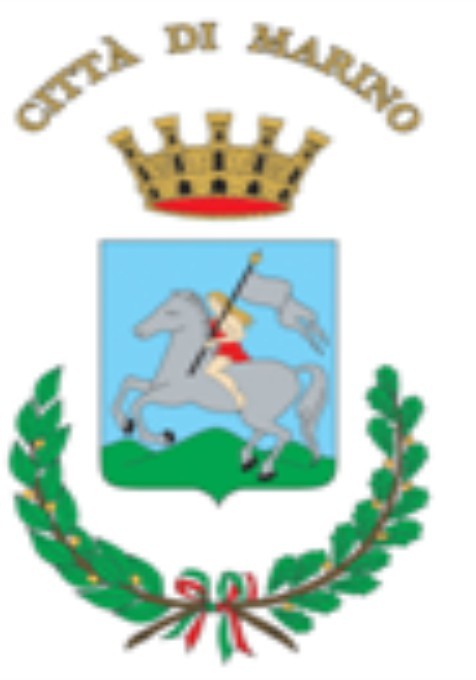 COMUNE DI MARINOCITTÀ METROPOLITANA DI ROMA CAPITALEBORSE DI STUDIO“IO STUDIO”Apertura termini presentazione domande a.s. 2020/2021SI INVITA A PRESTARE LA MASSIMA ATTENZIONE AL CODICE FISCALE INDICATO NELLA DOMANDA. Il minimo errore di trascrizione impedisce il riconoscimento e l’accettazione del nominativo del beneficiario nel sistema informatico del Ministero con la conseguente perdita della borsa di studio.